In te vullen door de griffier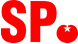 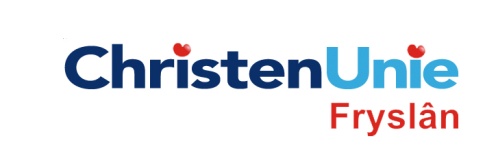 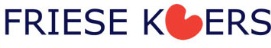 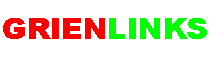 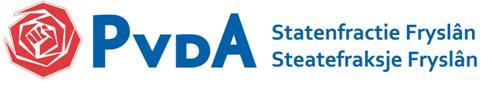 motie nr.paraafAgendapuntMOTIE, ex artikel 29 Reglement van ordeMOTIE, ex artikel 29 Reglement van ordeStatenvergadering6 november 2013Agendapunt03B 	Untwerp-begrutting 2014 en ûntwerp-begrutting Fonds Nazorg Stortplaatsen Fryslân (ynklusyf Ynvestearringaginda Wurkje foar Fryslân)De Staten, in vergadering bijeen op 6 november 2013Constaterende dat het Sociaal beleid in 2016 geen zelfstandig beleid meer is;dit integraal onderdeel wordt van andere beleidsvelden;gemeenten en instellingen de verantwoordelijke partijen worden in het lokale welzijns- en zorgdomein.Overwegende dathet in deze begroting nog niet duidelijk is hoe het sociaal domein zal worden opgenomen in de provinciale beleidsvelden (andere hoofdstukken van de begroting).De Staten, in vergadering bijeen op 6 november 2013Constaterende dat het Sociaal beleid in 2016 geen zelfstandig beleid meer is;dit integraal onderdeel wordt van andere beleidsvelden;gemeenten en instellingen de verantwoordelijke partijen worden in het lokale welzijns- en zorgdomein.Overwegende dathet in deze begroting nog niet duidelijk is hoe het sociaal domein zal worden opgenomen in de provinciale beleidsvelden (andere hoofdstukken van de begroting).verzoeken het college van Gedeputeerde Staten in de behandeling van de kadernota te laten zien hoe de verschillende taken uit het sociale domein in de provinciale beleidsvelden worden opgenomen.verzoeken het college van Gedeputeerde Staten in de behandeling van de kadernota te laten zien hoe de verschillende taken uit het sociale domein in de provinciale beleidsvelden worden opgenomen.en gaan over tot de orde van de dagen gaan over tot de orde van de dagIndiener(s)(fractie / naam / handtekening)ChristenUnie    Anja HagaSP                    Jos van der HorstGrienLinks        Retze van der HoningFriese Koers     Jelle HiemstraPvdA                 Hetty Janssen